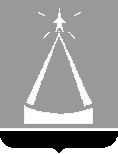 ГЛАВА  ГОРОДСКОГО  ОКРУГА  ЛЫТКАРИНО  МОСКОВСКОЙ  ОБЛАСТИПОСТАНОВЛЕНИЕ20.08.2019 № 619-пг.о. ЛыткариноО внесении изменений в Порядок определения объема и условий предоставления субсидий бюджетным и автономным учреждениям города Лыткарино на иные целиВ целях реализации Порядка определения объема и условий предоставления субсидий бюджетным и автономным учреждениям города Лыткарино на иные цели постановляю: Внести изменения в Порядок определения объема и условий предоставления субсидий бюджетным и автономным учреждениям города Лыткарино на иные цели, утвержденный постановлением Главы города Лыткарино от 15.12.2011 № 747-п, изложив пункт 9 в следующей редакции: «9. Получатели целевой субсидии ежемесячно представляют Учредителю отчет об использовании целевой субсидии по форме согласно приложению 2 к настоящему Порядку в сроки, указанные в Соглашении.».Внести изменения в раздел 3 приложения «Соглашение о предоставлении целевой субсидии муниципальному бюджетному (автономному) учреждению города Лыткарино» к постановлению Главы города Лыткарино от 15.12.2011 № 747-п изложив его в следующей редакции: «Получатель представляет Учредителю отчет об использовании целевой субсидии ежемесячно по состоянию на последнее число текущего месяца до____ числа месяца, следующего за отчетным периодом с момента принятия обязательств до 31.12.______г.».Начальнику отдела бухгалтерского учета и отчетности – главному бухгалтеру  Администрации   городского   округа   Лыткарино   (Староверова С.Ю.) обеспечить опубликование настоящего постановления в установленном порядке и размещение на официальном сайте города Лыткарино в сети «Интернет».   Контроль за исполнением настоящего постановления возложить на  заместителя   Главы   Администрации   городского   округа   Лыткарино  М.В. Ивашневу.                                                                                                                Е.В.СерёгинЗаместитель Главы                                    Администрации городского округа Лыткарино                           М.В. Ивашнева  Заместитель начальника отдела бухгалтерского учета и отчетности – заместитель главного бухгалтера               С.В.ВедутенкоЮридический отдел Администрации городского округа Лыткарино                           _____________                                                                        Рассылка: Заместитель Главы Администрации городского округа Лыткарино Ивашнева М.В. – 1 экз.;Отдел бухгалтерского учета и отчетности Администрация городского округа Лыткарино – 1 экз;Отдел экономики и перспективного развития Администрация городского округа Лыткарино – 1эк;Общий отдел Администрации городского округа Лыткарино – 1 экз.;Контрольно-счетная палата городского округа Лыткарино – 1 экз.;Финансовое управление города Лыткарино – 1 экз.;